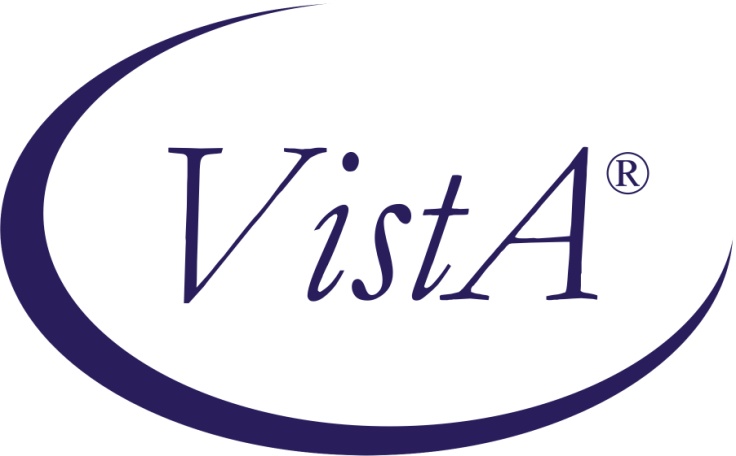 Compensation and Pension Record Interchange (CAPRI)(CAPRI GUI v. DVBA_27_179_06)Release NotesPatch DVBA*2.7*179April 2012Department of Veterans AffairsOffice of Enterprise DevelopmentManagement & Financial SystemsPrefacePurpose of the Release NotesThe Release Notes document describes the defects addressed in Patch DVBA*2.7*179.Reference Numbering SystemThis document uses a numbering system to organize its topics into sections and show the reader how these topics relate to each other.  For example, section 1.3 means this is the main topic for the third section of Chapter 1.  If there were two subsections to this topic, they would be numbered 1.3.1 and 1.3.2.  A section numbered 2.3.5.4.7 would be the seventh subsection of the fourth subsection of the fifth subsection of the third topic of Chapter 2.  This numbering system tool allows the reader to more easily follow the logic of sections that contain several subsections.Table of Contents1.	Overview	12.	Customer – Veterans Health Administration (VHA)	12.1	Defect Fixes	12.1.1.	“AUDIO” Template Name Displays when Selecting “BLANK” Template – Reported by Denver	12.1.2.	Intermittent Horizontal Scrolling Issues when a Large Number of Exam Templates are Merged – Reported by Alexandria	12.2	Defect Fixes with Remedy Tickets	22.2.1.	[HD0000000585007] Tab Control Access Error – Violation Occurred in TTabStrings.Get – Reported by Alexandria	23.	Customer – Veterans Benefits Administration (VBA)	23.1	Defect Fixes	23.1.1.	Switching Sites after using VistaWeb Causes Print Issue	23.1.2.	Notification and Tracking of Changes to Exam Request Status	23.1.3.	Modify CAPRI Report to Improve Data Collection Performance	33.1.4.	“Priority of Exam” Dropdown Box Size Increase and Sort	33.2	Defect Fixes with Remedy Tickets	33.2.1.	[HD0000000131110] CAPRI E/M Forwarding Address is Not Working	44.	Customer – Health Revenue Center (HRC) Office	44.1	Enhancement	44.1.1.	Add Medication Profile and Refill Option to CAPRI/HRC Menus	45.	Customers – VHA and VBA	45.1	Defect Fixes with Remedy Tickets	45.1.1.	[HD0000000554852] Cannot Copy from 2507 Screen Except when Edit Menu	46.	Customers – VBA, HRC and Health Information Access (HIA)	56.1	Defect Fixes	56.1.1.	Add CLAIMS.FORUM.VA.GOV to the List of Servers that Set Remote Mode	57.	Software and Documentation Retrieval	57.1	VistA Patch DVBA*2.7*179	57.2	CAPRI GUI v179 Client Software & User Documentation	57.3	Related Documents	6OverviewThe main purpose of this patch is to release a new version of the Compensation & Pension Record Interchange (CAPRI) Graphical User Interface (GUI) that includes defect fixes and enhancements to the user interface and VistA server modifications to support user interface modifications. CAPRI GUI v179 and patch (DVBA*2.7*179) provide defect fixes and enhancements for the CAPRI GUI and the Automated Medical Information Exchange (AMIE) package.The information contained in this document is not intended to replace the CAPRI GUI User Manual.  The software defects and enhancements are briefly discussed so that readers are aware of high level functional changes.  The CAPRI GUI User Manual should be used to obtain detailed information regarding specific functionality. Customer – Veterans Health Administration (VHA)Defect FixesThe following section is an overview of the defects reported by the VHA that have been addressed and corrected in the CAPRI GUI v179 release.“AUDIO” Template Name Displays when Selecting “BLANK” Template – Reported by DenverIssueWhen a user adds two templates from the “Available Templates” list on the “Browse Templates” form, deletes the first template by double-clicking in the “Selected Templates” list, and then clicks “Generate Template”, CAPRI displays the deleted template's name in the “Template Name” field on the Compensation and Pension (C&P) Worksheets tab list.  This behavior occurs because CAPRI does not update the internal selected items list when a template is deleted from the “Selected Templates” list.SolutionCAPRI has been modified to update the internal selected items list every time a template is deleted from the “Selected Templates” list.Intermittent Horizontal Scrolling Issues when a Large Number of Exam Templates are Merged – Reported by AlexandriaIssueWhen a large number of templates are merged, the total length of the template selection buttons that activate each template exceed the available space on the template form and some buttons become hidden.  The scroll control that enables the user to access the hidden button does not function reliably and prevents the user from accessing the hidden template selection buttons.SolutionThe scroll control has been replaced with a scroll bar that displays immediately below the row of template selection buttons when the total length of the buttons exceeds the available space.Defect Fixes with Remedy TicketsThe following Patch DVBA*2.7*179 VHA reported defects have been documented in the BMC Software Inc.® Remedy Action Request (AR) System® Change Management tool. [HD0000000585007] Tab Control Access Error – Violation Occurred in TTabStrings.Get – Reported by AlexandriaIssueCAPRI generates a “Tab control access error” when a user clicks on the Clinical Documents tab, clicks on a different tab and quickly clicks back to the Clinical Documents tab.  The error occurs because the processing of the previous tab click has not completed.SolutionThe tab control logic has been modified to disable the tab control temporarily while the tab click logic is being executed.  The tab control is re-enabled immediately upon completion of the tab click logic to prevent duplicate triggering.Customer – Veterans Benefits Administration (VBA)Defect FixesThe following section is an overview of the defects reported by the VBA that have been addressed and corrected in the CAPRI GUI v179 release.Switching Sites after using VistaWeb Causes Print IssueIssueCAPRI retains the VistaWeb tab as the active tab instead of resetting the active tab to C&P Exams when a user accesses VistaWeb, immediately switches sites, and does not select a patient at the new site.  This causes the File/Print option to attempt to print VistaWeb data from the patient at the previous site.SolutionCAPRI has been modified to set the active tab to C&P Exams whenever a user switches sites whether a patient is selected or not at the new site.Notification and Tracking of Changes to Exam Request StatusIssueThe VistA AMIE software currently relies solely on VistA mailman messaging to communicate changes to exam request status to designated mail groups. The business requires that exam request status changes be communicated via email to the designated recipients (e.g. the user who submitted the exam request as well as specified user groups).  Additionally, new reporting capabilities are required to better track exam request as they are processed.SolutionChanges have been made to CAPRI to send notification email messages to the original requestor of a 2507 Exam request when the exam request is canceled or when the exam request is released to the regional office, but not yet printed.A new Request Status by Date Range report has been added to the CAPRI Reports dialog box.  This report sorts by the last date that the request status changed.  The user selects a date range of status changes to include in the report.  A status filter value may also be selected that will cause the report to only return records with the selected status.  The report defaults to “All Statuses”.  The user may choose the output format as plain text format for printing or delimited format for import into external programs.The new Request Status by Date Range report depends on a new DATE STATUS LAST CHANGED (#7) field in the 2507 REQUEST (#396.3) file.  This patch will automatically populate the field for 2507 REQUEST records that have been entered in the last 90 days.Modify CAPRI Report to Improve Data Collection PerformanceIssueThe logic used to process reports in CAPRI is slow when processing large amounts of data.  The business requires that the Contractor develop and implement a new functionality to replace the current logic used to build and display reports to greatly improve report processing performance and the speed within which data is processed.SolutionCertain CAPRI reports were originally designed to collect data by making a separate call to the database for each date in a date range.  This design results in increased wait times for the data collection to complete.  The reports have been re-designed to collect all data for the date range with a single call to the database.  The following reports have been re-designed:Admission Report for SC VeteransRe-admission ReportDischarge ReportIncompetent Veterans Report“Priority of Exam” Dropdown Box Size Increase and SortIssueThe CAPRI IPT requested modifications to the dropdown box that displays the “Priority of Exam list” on the Add New C&P Exam form and the View C&P Exam form.  Additionally, sort the exam priorities in the drop down box in ascending alphabetic order.SolutionThe length of the dropdown box has been increased to display all available exam priorities without the use of a scrollbar.  The available exam priorities will now be sorted in ascending alphabetic order.Defect Fixes with Remedy TicketsThe following Patch DVBA*2.7*179 VBA reported defects have been documented in the BMC Software Inc.® Remedy Action Request (AR) System® Change Management tool.[HD0000000131110] CAPRI E/M Forwarding Address is Not WorkingIssueWhen an exam is cancelled through the GUI, after the cancel message comes back as a success, it executes RPC DVBAB SEND MSG which initiates MSG^DVBAB1.  Once it gets to VistA to send the message it has no way of identifying the REQUESTOR and they are never notified.  The email address entered using the Tools/Change Forwarding Address option in CAPRI is never used by VistA to provide notification of significant 2507 Exam request changes.SolutionChanges have been made to CAPRI to send notification email messages to the original requestor of a 2507 Exam request when the exam request is canceled or when the exam request is released to the regional office, but not yet printed. (Also see Section 3.1.2)Customer – Health Revenue Center (HRC) OfficeEnhancementThe following section is an overview of the HRC enhancement that has been added in the CAPRI GUI v179 release.Add Medication Profile and Refill Option to CAPRI/HRC MenusIssueThis patch addresses a request made by the HRC to add the Medication Profile and Refill [PSO HRC PROFILE/REFILL] option to the existing CAPRI menus, HRC Pharmacy Menu [DVBA HRC MENU PHARMACY] and HRC Pharmacy Customer Care Menu [DVBA HRC MENU PHARMACY CC].SolutionThis change will allow Pharmacy Customer Care agents at the HRC to view a medication profile and to request refills for prescriptions on behalf of the patient they are serving.  Adding this option to the HRC menus will assist the HRC in providing “first call resolution” to veterans.Customers – VHA and VBADefect Fixes with Remedy TicketsThe following Patch DVBA*2.7*179 VBA reported defects have been documented in the BMC Software Inc.® Remedy Action Request (AR) System® Change Management tool.[HD0000000554852] Cannot Copy from 2507 Screen Except when Edit MenuIssueWhen a user attempts to copy text from the Exam Results field of the Exam Detail form using the Ctrl-C hotkey, CAPRI generates an error.  The user workaround is to use the Edit menu prior to using Ctrl-C.  Also, the Exam Results field does not provide a popup edit menu when clicking the right mouse button on the field.SolutionThe Exam Results field has been modified to properly initialize the copy function immediately after the user clicks the field.  A popup edit menu containing Copy and Select All options has been added to the Exam Results field.Customers – VBA, HRC and Health Information Access (HIA)Defect FixesAdd CLAIMS.FORUM.VA.GOV to the List of Servers that Set Remote ModeIssueWhen CAPRI connects to a server named FORUM.VA.GOV, it automatically sets CAPRI into remote mode so that a user can select remote sites for connection.The FORUM server is being renamed to CLAIMS.FORUM.VA.GOV, which requires that the user add “r=1” to the end of the Target value in the shortcut to enable remote mode.SolutionCLAIMS.FORUM.VA.GOV will be added to allow CAPRI to automatically set remote mode without having to add “r=1” in the shortcut.Software and Documentation RetrievalVistA Patch DVBA*2.7*179The VistA server software is being distributed as a PackMan patch message through the National Patch Module (NPM). The KIDS build for this patch is DVBA*2.7*179.CAPRI GUI v179 Client Software & User DocumentationThe CAPRI GUI v179 client software is being distributed as executable CAPRI.exe contained in the zip file [DVBA_27_P179_06.ZIP].  The installed executable for this patch is client version 179.06 with a size of 13.6 MB.The CAPRI GUI v179 client software and documentation for this patch may be retrieved directly using FTP.  The preferred method is to FTP the files from: REDACTEDThis transmits the files from the first available FTP server. Sites may also elect to retrieve software directly from a specific server as follows:The following files will be available:Related DocumentsThe VistA Documentation Library (VDL) web site will also contain the DVBA*2.7*179 Release Notes and updated “CAPRI GUI User Manual.”  This website is usually updated within 1-3 days of the patch release date.The VDL web address for CAPRI documentation is: http://www.va.gov/vdl/application.asp?appid=133OI&T Field OfficeFTP AddressDirectoryAlbanyREDACTED[anonymous.software]HinesREDACTED[anonymous.software]Salt Lake CityREDACTED[anonymous.software]File NameRetrieval FormatContentsDVBA_27_P179_06.zipBinaryFile(s) indented below:CAPRI.exe - CAPRI v179 executableCAPRI.map - CAPRI error mapCAPRISession.r2w - Reflections session configurationssh_config - Secure Shell configurationCAPRI_GUI_ISG.doc - CAPRI GUI Installation Supplemental GuideDVBA_27_P179_RN.PDFBinaryPatch Release Notes (This document)DVBA_27_P179_UM.PDFBinaryUpdated CAPRI GUI User Manual